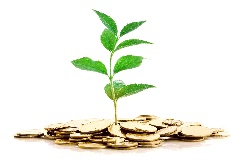 Bible Verses About Financial SuccessBible verses related to Financial Success from the King James Version (KJV) Deuteronomy 8:18 - But thou shalt remember the LORD thy God: for [it is] he that giveth thee power to get wealth, that he may establish his covenant which he sware unto thy fathers, as [it is] this day.

Proverbs 10:22 - The blessing of the LORD, it maketh rich, and he addeth no sorrow with it.

Matthew 6:33 - But seek ye first the kingdom of God, and his righteousness; and all these things shall be added unto you.

Proverbs 3:9-10 - Honour the LORD with thy substance, and with the firstfruits of all thine increase:   

Psalms 112:3 - Wealth and riches [shall be] in his house: and his righteousness endureth for ever.

Philippians 4:19 - But my God shall supply all your need according to his riches in glory by Christ Jesus.

Proverbs 22:9 - He that hath a bountiful eye shall be blessed; for he giveth of his bread to the poor.

Proverbs 11:24-25 - There is that scattereth, and yet increaseth; and [there is] that withholdeth more than is meet, but [it tendeth] to poverty.   

Proverbs 28:20 - A faithful man shall abound with blessings: but he that maketh haste to be rich shall not be innocent.

Deuteronomy 28:11-14 - And the LORD shall make thee plenteous in goods, in the fruit of thy body, and in the fruit of thy cattle, and in the fruit of thy ground, in the land which the LORD sware unto thy fathers to give thee.   

Proverbs 11:28 - He that trusteth in his riches shall fall: but the righteous shall flourish as a branch.

Luke 6:38 - Give, and it shall be given unto you; good measure, pressed down, and shaken together, and running over, shall men give into your bosom. For with the same measure that ye mete withal it shall be measured to you again.

Proverbs 22:7 - The rich ruleth over the poor, and the borrower [is] servant to the lender.

John 10:10 - The thief cometh not, but for to steal, and to kill, and to destroy: I am come that they might have life, and that they might have [it] more abundantly.

Matthew 6:24 - No man can serve two masters: for either he will hate the one, and love the other; or else he will hold to the one, and despise the other. Ye cannot serve God and mammon.

Proverbs 15:22 - Without counsel purposes are disappointed: but in the multitude of counsellors they are established